【今日主題】一個生命的價值講員:彭書睿弟兄你要用什麼來衡量生命的價值呢？馬可福音第五章1~20節 一個生命的價值怎麼衡量格拉森的「群」，和那倒楣的兩千隻豬。一個事工的果效怎麼衡量耶穌和門徒之前在哪裡？他們在做什麼？哪一邊比較划算？在格拉森之後呢？他們又去哪裡？又去做什麼？一個面對奇蹟的冷漠反應價值觀的評價和衡量，耶穌可有不一樣的看法？一個平凡人可以爆發的潛力得救的第一步：跟隨！耶穌可不這麼認為？得救的第二步：行動！什麼是低加波利？(Decaplolis)最後的大哉問寮國，需要十分龐大(摘錄自宣教日引˙第三季。本季代禱族群—中亞、利比亞、寮國)於2017年10月，我有機會前往 寮國，了解工場和探訪前線同工。由泰國孔敬出發，先坐約兩個半 小時車抵邊境，辦理手續後，再乘一小時車便抵寮國的首都永珍（或稱萬象，Vientiane）。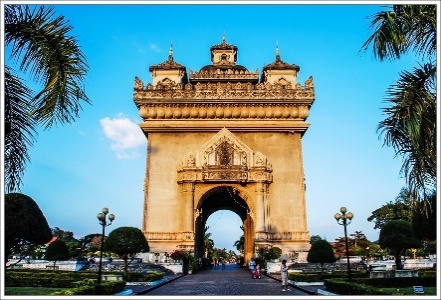 寮國的人口與香港相約，有700多 萬人（華人占10%），當中超過130個少數民族，分布在全國30多個省分。自90年代初，經濟改革和對外開放改善了民生，但因內部需求低和物價高漲，當地人的生活算是頗為艱難。例如一般工人月入約港幣$1,000，但一個午餐的費用便需港幣$20。所以，當地美輪美奐 的餐廳所招攬的人多是外地遊客和本地富戶。在這發展中國家，除經濟民生外， 宗教和屬靈狀況亦是我所關心的。按 「敞開的門」（Open Door）全球守望名單，寮國信徒受逼迫的指數為全球第24位，比第39位的中國和第46位的印尼還要嚴峻。按宣道差會所出版的「祈禱轉化世界」宣教祈禱手冊，在寮國傳福音會遇上四個攔阻。首先，縱然寮國是共產國家，佛教與其思想影響人民深遠，到處可見的佛寺成為當地傳統文化。其次，不少寮國人在越戰中死亡，當中不少人死於美軍手下。因此，寮國仍然敵視和抗拒基督教信仰，也禁止信徒在公共場所傳福音。第三，正因歷史和傳統所帶來的社會氛圍，寮國人信主不是容易的事，而信徒往往遭遇迫害。最後，寮國人口不 多卻地大物博，各少數民族有其方言和風俗習慣，交通網絡不完善，福音難於遍傳寮國。與前線同工溝通後，我便知寮國 的需要是十分龐大，極需要我們的代禱和支持。在首都永珍，被政府認可的教會只有3間（分別為國際、寮國人和華人教會），而華人教會的聚會人數只約30人。在寮國信主的華人真是寥寥可數，所占比例十分之低，可算是未得之民。另外，因寮國不容許信徒公開傳 道，所以前線同工都以帶職身分進入工場，在他們所服事的群體中作生命見證。因著與當地人建立美好關係，這些同工便可轉介當地人給華人信徒認識，讓慕道者得以接觸福音。但願我們守望前線同工，為他們 身心靈代求；同時，求主興起更多工人進入寮國，收割已熟的莊稼（太九35~38）。本週各項聚會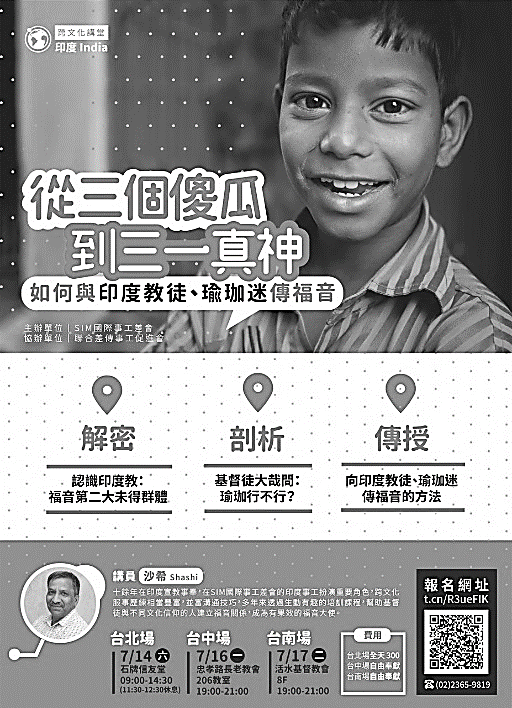 今日	09:30	兒童主日學		09:45	主日講道	彭書睿弟兄		09:45	中學生團契		11: 00	慕道班		11:00《擘餅記念主聚會》		14:00	成人主日學	把握時機九	週二 07:30	晨更禱告會	19:30	英文查經班週三	19:30	交通禱告會	呂允仁弟兄週四	14:30	姊妹聚會	楊玉玲姊妹		15:30	姊妹禱告會	王清清姊妹週五	19:30	小社青	靈修分享會週六	14:00	大專團契	聯誼活動		18:00	社青團契	暫停一次請代禱、參與~~【主日備餐】+【洗碗服事】主日中午愛筵備餐人員不足，有意願參與服事者，主廚或二廚都可以，請向陳宗賢弟兄報名；經常用餐者，請參與洗碗服事(不拘年齡或洗碗次數)，請至副堂登記。請為服事同工不足禱告。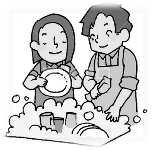 台北基督徒聚會處            第2535期  2018.06.24網站：http://www.taipeiassembly.org   年度主題：天上的國民˙地上的教會		主日上午	主日下午 	下週主日上午	下週主日下午	聚會時間：9時45分	2時00分	9時45分	2時00分	司     會：劉耀仁弟兄	把握時機(九)	任  駿弟兄	領        詩：劉耀仁弟兄	 	成人主日學	任  駿弟兄	司     琴：王清清姊妹	  	彭書睿弟兄	俞齊君姊妹	講     員：彭書睿弟兄		下週講員：彭懷冰弟兄	本週題目：一個生命的價值	下週主題：主再來時，你在忙什麼	本週經文：馬可福音5:1-20	下週經文：太24~25章，路19:11-27	上午招待：吳純紹姊妹 黃玉成弟兄	下週招待：蔣震彥弟兄 林和東弟兄							楊晴智姊妹向甚麼樣的人，我就作甚麼樣的人。無論如何，總要救些人。凡我所行的，都是為福音的緣故，為要與人同得這福音的好處。                                                                                        哥林多前書9:22~23臺北市中正區100南海路39號。電話（02）23710952傳真（02）23113751【兒童主日學】為印度島嶼事工~~義賣行動~~今天中午--【兒童主日學】發起--宣教奉獻義賣會。大家一起用小小雙手為主做工，來參與神國度的宣教事，歡迎弟兄姊妹一起來逛逛(義賣地點—副堂)！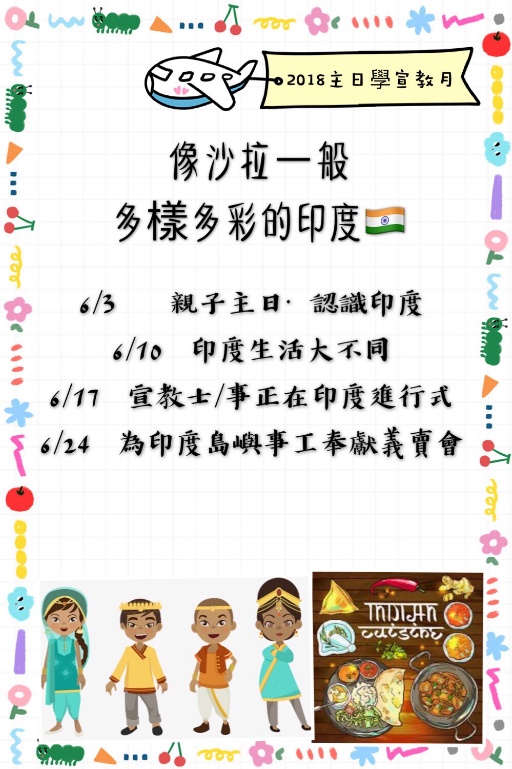 【從三個傻瓜到三一真神】~~如何向印度教徒、瑜珈迷傳福音~~「全球颳起印度風，基督徒對他們的認識有多少？」印度人的行為模式深受宗教影響，讓我們一起了解印度教的世界觀、思維、宗教符號，了解印度人如何看待耶穌，學習向他們分享福音。▌講員介紹︰沙希(Shashi)，印裔紐西蘭人。十餘年在印度宣教事奉，SIM國際事工差會的印度事工同工。多年來，透過生動有趣的培訓課程，幫助許多人成為有果效的福音大使。▌台北場：7/14（六）09:00-14:30 （11:30-12:30休息），石牌信友堂▌線上報名︰http://t.cn/R3ueFIK▌費用︰300元，現場收費，午餐自理。主辦｜SIM國際事工差會協辦｜聯合差傳事工促進會【受浸報名】本教會預定於八月12日舉行受浸，已信主仍未受浸的慕道友請向教會辦公室報名，以安排受浸前談話。